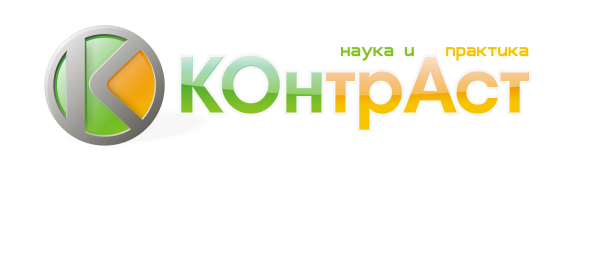 ПРОГРАММА  Делового завтрака «Дополнительное образование:реалии и перспективы»среда 27.11.2013 г. Место проведения: 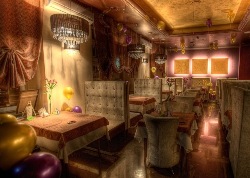 м. Третьяковская, 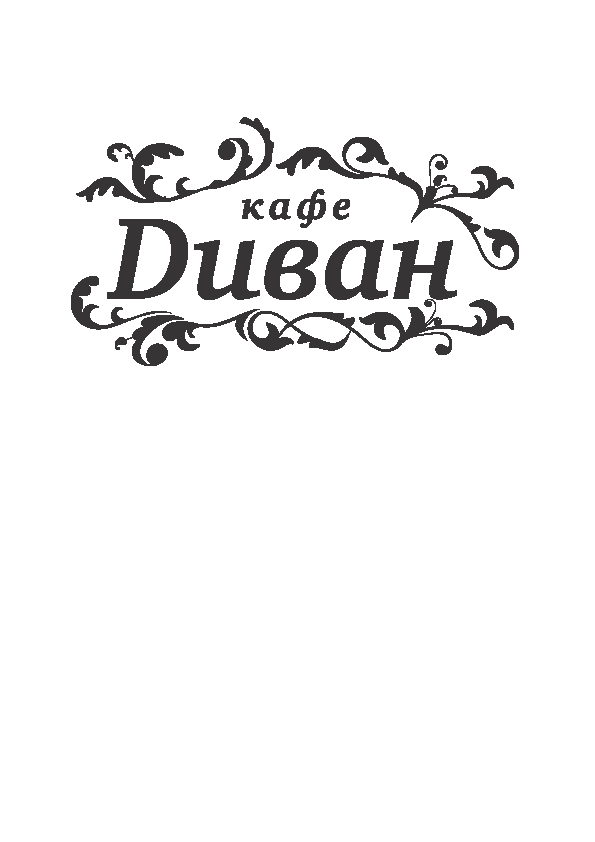 ул. Большая Татарская, дом 36        Организатор: ООО «Компания КОнтрАст»8.30 – 9.00 – сбор участников.9.00 – 9.10 – Комарова Олеся Александровна, к.п.н., Генеральный директор  ООО «Компания КОнтрАст», преподаватель Московского педагогического государственного университета. Вступительное слово.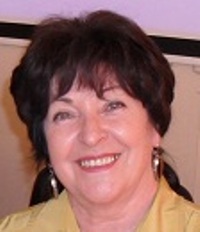 9.10-10.00 – Белая Ксения Юрьевна, к.п.н., заслуженный учитель Российской Федерации, лауреат премии Правительства России в области образования, лауреат конкурса «Лидер в образовании», член Федерального экспертного совета по дошкольному образованию Государственной Думы РФ, председатель жюри конкурса «Московские мастера». «Специфика дополнительного образования в современных условиях».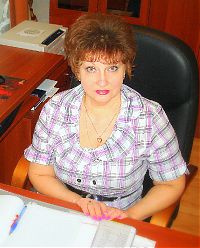 10.00 – 10.40 –  Кириллова Зинаида Федоровна – член рабочей группы Департамента образования г. Москвы, эксперт Московского центра качества образования по аттестации, заведующая высшей квалификационной категории ГБОУ д/с № 2301, «Почетный работник общего образования».«Нормативно-правовое обеспечение организации дополнительного образования».10.40 – 11.00 – кофе-пауза. Свободное общение.11.00 – 11.25 – Ивакина Татьяна Владимировна, директор Прогимназии № . Москвы «Из опыта организации дополнительного образования в ГБОУ г. Москвы».11.30 – 12. 00 – Дискуссия, вручение сертификатов.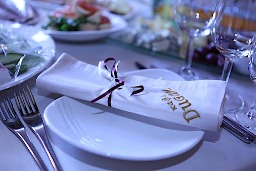 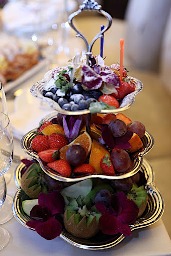 Канапе с сыром  Канапе с куриным рулетом со шпинатом Канапе с ветчиной Профитроли со сливочным кремом в шоколадной глазуриТорт «Наполеон» Кофе, чай, фреш апельсин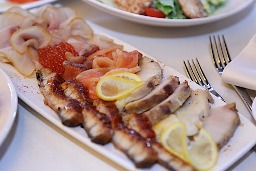 Фрукты  на столеВода с газом и без газа                         Перерыв:Канапе с буженинойКанапе с семгойБлинчики с мясомБлинчики с творогом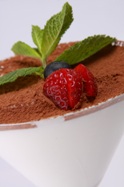 Тирамису или маффиныЧай, кофе    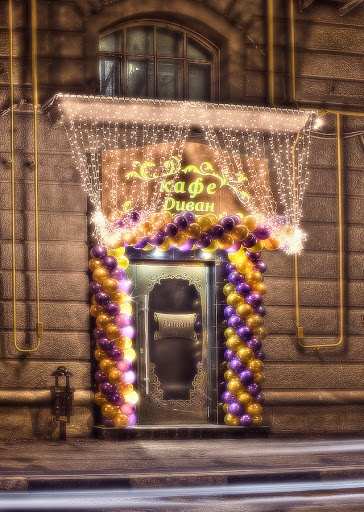 